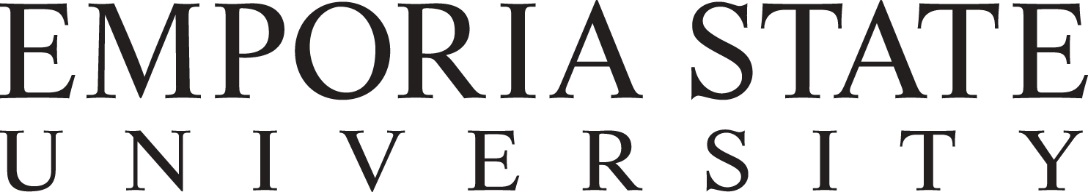 HIGH IMPACT GRANT APPLICATION2021-22 Academic YearDeadline:  April 1, 2021Application GuidelinesProposals are limited to those directly related to undergraduate academics.Proposals that reflect experimentation and innovation are strongly encouraged. If successful, most projects will produce new information about high impact practices.Projects should be executed within an academic year. If the project(s) are successful, faculty will be encouraged to seek other sources of funding for continuance and the High Impact Learning Committee will assist in this effort.Preference will be given to projects for which there are not established sources of funding.Proposals of a multidisciplinary nature are encouraged.Proposals with the potential for cross-disciplinary application are encouraged.Applicants will understand that an end-of-project assessment report will be required which will include participant’s input.Title of Proposal:Applicant Name(s): Department:	Department Chair:	Budget Requested (total):   (continued)Insert or attach the following:DESCRIPTION OF PROJECT (750 word maximum)PRIORITIZED LINE-ITEM BUDGET ESTIMATEDESCRIBE ASSESSMENT STRATEGY:  What Will Success Look Like?OPTIONAL MATERIAL DEEMED ESSENTIALINCLUDE STATEMENT OF DEPARTMENT CHAIR SUPPORTSubmit Completed Applications to Jackie Lutz: jlutz@emporia.eduAssociate Provost OfficeCampus Box 4045620-341-5899